УРОК ОКРУЖАЮЩЕГО МИРАТема «Закаляться может каждый»Учитель: Рахмедова Ж.Т. 2 «б» классЦели урока: 1.  Познакомить учащихся с правилами закаливания организма2. Обобщить знания об организме человека; 3. Воспитывать человека, который умеет заботиться о своём здоровьеОборудование: мультимедийный проектор, ноутбук, учебники, рабочие тетради, разрезные карточкиХод урока.I. Организационный момент.Эпиграф к уроку: В здоровом теле – здоровый дух!- Как вы понимаете слова эпиграфа?II. Введение в тему урока.  -Сегодня мы поговорим о закаливании организма, о здоровом образе жизни. (слайд №2)Чтение стихотворенияМалыш ты хочешь быть здоров, Не пить плохих таблеток,Забыть уколы докторов, И капли из пипеток.Чтобы носом не сопеть, И не кашлять сильно,Обливайся каждый день, Лей весьма обильно.Чтоб в учебе преуспеть, И была смекалка,Всем ребятушкам нужна водная закалка.III. Проверка знаний.Работа с разрезными картинками.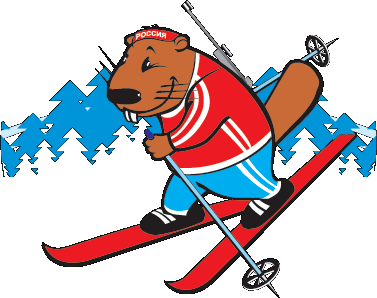 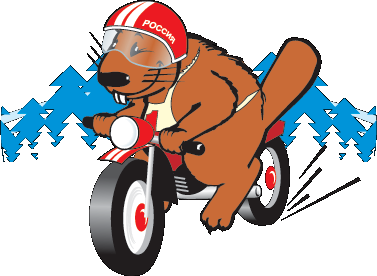 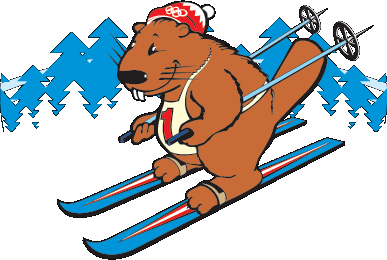 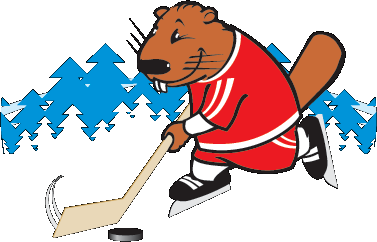 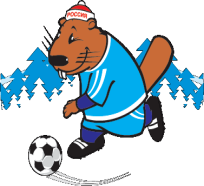 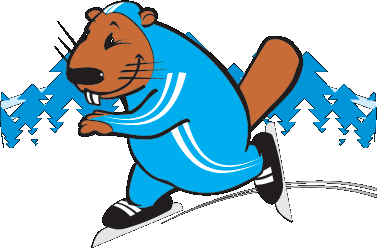 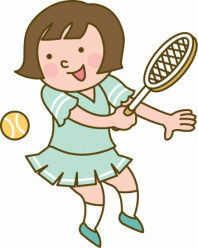 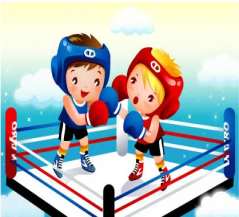 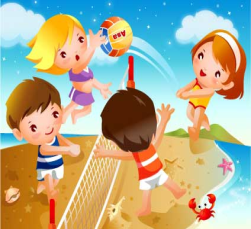 - Соберите картинки и скажите, какие виды спорта вы видите? (слайд №3)IV. Знакомство с новым материалом. (слайд №4)1. Посмотрите на иллюстрацию. Кто здесь изображен? (морж) - Где обитает это животное?- Кто изображен на второй картинке? (человек в проруби)- Как называют людей, которые купаются в проруби зимой? (люди-моржи)- Как вы думаете, почему их так называют?- Можно ли сразу стать «моржом»? Почему?- Сегодня на уроке мы с вами постараемся ответить на вопросы: (слайд №5)1. С чего необходимо начинать закаливание?2. Виды закаливания.3. Значение закаливания для здоровья человека.- Что вы себе представляете, когда слышите слово «закаливание»? (слайд№6)- А чтобы ответить на первый вопрос нашего урока, давайте откроем учебники2. Работа по учебнику, стр.43-44.- Давайте прочитаем, какие правила закаливания надо соблюдать.- Проверьте правильно ли я написала (слайд №7)Физкультминутка. (слайд №8)- А теперь переходим ко второму вопросу нашего урока – виды закаливания.- Какие виды закаливания вы знаете?- Давайте проверим (слайд№9-12)V. Творческая работа.- Придумайте веселую историю про мальчика, который не любил заниматься физкультурой. (учебник стр.44)VI. Работа в тетради- Придумайте и нарисуйте картинку, как вы занимаетесь спортом.VII. Итог урока.- А теперь ответим на третий последний вопрос нашего урока – значение закаливания для здоровья человека.- Как вы думаете, нужно ли человеку закаляться?- Ответ прочитайте на следующем слайде (слайд №13)- И в завершении нашего урока прочитайте пословицу (слайд №14)